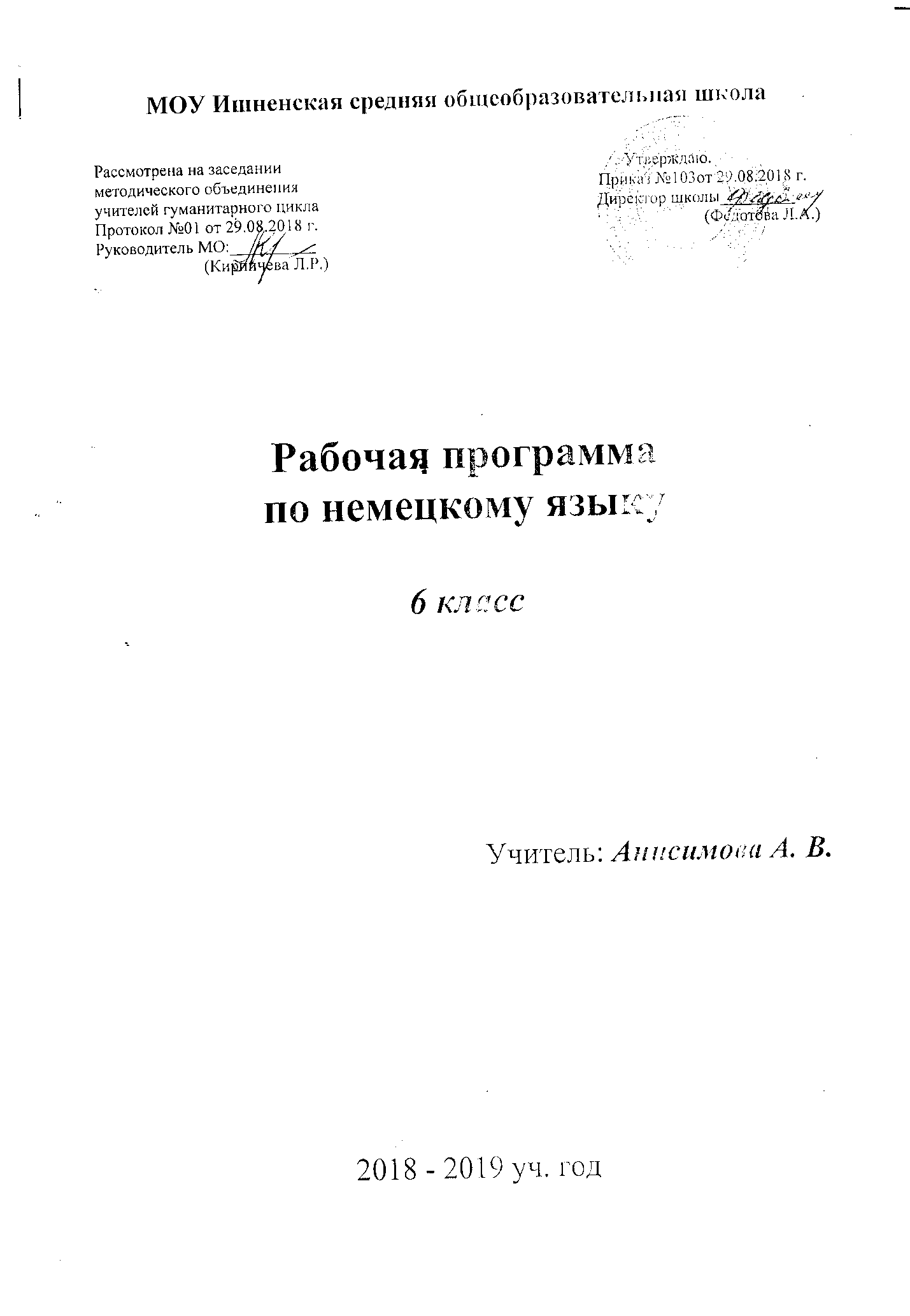 Пояснительная запискаРабочая программа по немецкому языку для 6 класса составлена на основе:- Основной образовательной программы муниципального образовательного учреждения МОУ Ишненская СОШ;- авторской программы УМК «Горизонты» М. М. Аверина, Ф. Джин. Немецкий язык. Рабочие программы. Предметная линия учебников «Горизонты» 5 – 9 классы: пособие для учителей общеобразовательных организаций / М. М. Аверин, Е. Ю. Гуцалюк, Е. Р. Харченко – М.: Просвещение, 2013.и ориентирована на использование учебника «Horizonte» 6 класс. Немецкий язык. 6 класс: учеб.для общеобразоват. учреждений \ М. М. Аверин, Ф. Джин, Л. Рорман, М. Збранкова. – М.: Просвещение: Cornelsen, 2018(входит в федеральный перечень рекомендованных учебников на 2017-2018 учебный год, содержание которых соответствует Федеральному образовательному стандарту основного общего образования).Рабочая программа по немецкому языку в 6 классе разработана в соответствии с требованиями Федерального государственного образовательного стандарта общего образования по иностранным языкам.Изучение второго иностранного языка в основной школе направлено на достижение следующих  целей:— развитие иноязычной  коммуникативной компетенциив совокупности её составляющих, а именно:речевая компетенция— развитие  коммуникативных умений в четырёх основных видах речевой деятельности (говорении, аудировании, чтении, письме);языковая компетенция— овладение языковыми средствами (фонетическими, орфографическими, лексическими,общения, отобранными для основной школы; освоение знаний о языковых явлениях изучаемого языка, разных способах выражения мысли в родном и иностранном языке;социокультурная компетенция— приобщение к культуре, традициям и реалиям стран/страны изучаемого языка в рамках тем, сфер и ситуаций общения, отвечающих опыту, интересам, психологическим особенностям учащихся основной школы на разных её этапах; формирование умения представлять свою страну, её культуру в условиях межкультурного общения;компенсаторная компетенция— развитие умений выходить из положения в условиях дефицита языковых средств при получении и передаче информации;учебно-познавательная компетенция— дальнейшее развитие общих и специальных учебных умений, универсальных способов деятельности; ознакомление с доступными учащимся способами и приёмами самостоятельного изучения языков и культур, в том числе с использованием новых информационных технологий;— развитие  личности учащихся  посредством реализации воспитательного потенциала изучаемого иностранного языка:формирование у учащихся потребности изучения и овладения иностранными языками как средством общения, познания, самореализации и социальной адаптации в поликультурном, полиэтническом мире в условиях глобализации на основе осознания важности изучения иностранных языков и родного языка как средства общения и познания в современном мире;формирование общекультурной и этнической идентичности личности как составляющих гражданской идентичности личности; воспитание качеств гражданина, патриота; развитие национального самосознания, стремления к взаимопониманию между людьми разных сообществ, толерантного отношения к проявлениям иной культуры; лучшее осознание своей собственной культуры;развитие стремления к овладению основами мировой культуры средствами иностранного языка;осознание необходимости вести здоровый образ жизни.  Цели и задачи программы соответствуют целям и задачам по немецкому языку Основной образовательной программы муниципального образовательного учреждения МОУ Ишненская СОШ.Настоящая программа обеспечивает достижение личностных, метапредметных и предметных результатов.Личностные результаты:1) воспитание российской гражданской идентичности: патриотизма, любви и уважения к Отечеству, чувства гордости за свою Родину, прошлое и настоящее многонационального народа России; осознание своей этнической принадлежности, знание истории, языка, культуры своего народа, своего края, основ культурного наследия народов России и человечества; усвоение гуманистических, демократических и традиционных ценностей многонационального российского общества; воспитание чувства ответственности и долга перед Родиной;2) формирование ответственного отношения к учению, готовности и способности обучающихся к саморазвитию и самообразованию на основе мотивации к обучению и познанию, осознанному выбору и построению дальнейшей индивидуальной траектории образования на базе ориентировки в мире профессий и профессиональных предпочтений, с учётом устойчивых познавательных интересов;3) формирование целостного мировоззрения, соответствующего современному уровню развития науки и общественной практики, учитывающего социальное, культурное, языковое, духовное многообразие современного мира;4) формирование осознанного, уважительного и доброжелательного отношения к другому человеку, его мнению, мировоззрению, культуре, языку, вере, гражданской позиции, к истории, культуре, религии, традициям, языкам, ценностям народов России и народов мира; готовности и способности вести диалог с другими людьми и достигать в нём взаимопонимания;5) освоение социальных норм, правил поведения, ролей и форм социальной жизни в группах и сообществах, включая взрослые и социальные сообщества; участие в школьном самоуправлении и общественной жизни в пределах возрастных компетенций с учётом региональных, этнокультурных, социальных и экономических особенностей;6) развитие морального сознания и компетентности в решении моральных проблем на основе личностного выбора, формирование нравственных чувств и нравственного поведения, осознанного и ответственного отношения к собственным поступкам;7) формирование коммуникативной компетентности в общении и сотрудничестве со сверстниками, старшими и младшими в процессе образовательной, общественно полезной, учебно-исследовательской, творческой и других видов деятельности;8) формирование ценности здорового и безопасного образа жизни; усвоение правил индивидуального и коллективного безопасного поведения в чрезвычайных ситуациях, угрожающих жизни и здоровью людей, правил поведения на транспорте и на дорогах;9) формирование основ экологической культуры на основе признания ценности жизни во всех её проявлениях и необходимости ответственного, бережного отношения к окружающей среде;10) осознание значения семьи в жизни человека и общества, принятие ценности семейной жизни, уважительное и заботливое отношение к членам своей семьи;11) развитие эстетического сознания через освоение художественного наследия народов России и мира, творческой деятельности эстетического характера.Метапредметные результаты:1) умение самостоятельно определять цели своего обучения, ставить и формулировать для себя новые задачи в учёбе и познавательной деятельности, развивать мотивы и интересы своей познавательной деятельности;2) умение самостоятельно планировать пути достижения целей, в том числе альтернативные, осознанно выбирать наиболее эффективные способы решения учебных и познавательных задач;3) умение соотносить свои действия с планируемыми результатами, осуществлять контроль своей деятельности в процессе достижения результата, определять способы действий в рамках предложенных условий и требований, корректировать свои действия в соответствии с изменяющейся ситуацией;4) умение оценивать правильность выполнения учебной задачи, собственные возможности её решения;5) владение основами самоконтроля, самооценки, принятия решений и осуществления осознанного выбора в учебной и познавательной деятельности;6) умение определять понятия, создавать обобщения, устанавливать аналогии, классифицировать, самостоятельно выбирать основания и критерии для классификации, устанавливать причинно-следственные связи, строить логическое рассуждение, умозаключение (индуктивное, дедуктивное и по аналогии) и делать выводы;7) умение создавать, применять и преобразовывать знаки и символы, модели и схемы для решения учебных и познавательных задач;8) смысловое чтение;9) умение организовывать учебное сотрудничество и совместную деятельность с учителем и сверстниками; работать индивидуально и в группе: находить общее решение и разрешать конфликты на основе согласования позиций и учёта интересов; формулировать, аргументировать и отстаивать своё мнение;10) умение осознанно использовать речевые средства в соответствии с задачей коммуникации для выражения своих чувств, мыслей и потребностей; планирования и регуляции своей деятельности, владения устной и письменной речью, монологической контекстной речью;11) формирование и развитие компетентности в области использования информационно-коммуникационных технологий (далее ИКТ-компетенции).Предметные результаты:1) формирование дружелюбного и толерантного отношения к ценностям иных культур, оптимизма и выраженной личностной позиции в восприятии мира, в развитии национального самосознания на основе знакомства с жизнью своих сверстниковв других странах, с образцами зарубежной литературы разных жанров, с учётом достигнутого обучающимися уровня иноязычной компетентности;2) формирование и совершенствование иноязычной коммуникативной компетенции; расширение и систематизация знаний о языке, расширение лингвистического кругозора и лексического запаса, дальнейшее овладение общей речевой культурой;3) достижение допорогового уровня иноязычной коммуникативной компетенции;4) создание основы для формирования интереса к совершенствованию достигнутого уровня владения изучаемым иностранным языком, в том числе на основе самонаблюдения и самооценки, к изучению второго/третьего иностранного языка, к использованию иностранного языка как средства получения информации, позволяющей расширять свои знания в других предметных областях.А. В коммуникативной сфере  (то есть владение вторым иностранным языком как средством общения):Речевая компетенцияв следующих видах речевой деятельности:говорении:умение начинать, вести/поддерживать и заканчивать различные виды диалогов в стандартных ситуациях общения, соблюдая нормы речевого этикета, при необходимости переспрашивая, уточняя;умение расспрашивать собеседника и отвечать на его вопросы, высказывая своё мнение, просьбу, отвечать на предложение собеседника согласием/отказом, опираясь на изученную тематику и усвоенный лексико-грамматический материал;рассказывать о себе, своей семье, друзьях, своих интересах и планах на будущее;сообщать краткие сведения о своём городе/селе, о своей стране и странах изучаемого языка;описывать события/явления, уметь передавать основное содержание, основную мысль прочитанного или услышанного, выражать своё отношение к прочитанному/услышанному, давать краткую характеристику персонажей; аудированиивоспринимать на слух и полностью понимать речь учителя, одноклассников;воспринимать на слух и понимать основное содержание несложных аутентичных аудио- и видеотекстов, относящихся к разным коммуникативным типам речи (сообщение/интервью);воспринимать на слух и выборочно понимать с опорой на языковую догадку и контекст краткие, несложные аутентичные прагматические аудио- и видеотексты с выделением нужной/интересующей информации;чтениичитать аутентичные тексты разных жанров и стилей с пониманием основного содержания;читать несложные аутентичные тексты разных жанров и стилей с полным и точным пониманием и с использованием различных приёмов смысловой переработки текста (выборочного перевода, языковой догадки, в том числе с опорой на первый иностранный язык), а также справочных материалов;читать аутентичные тексты с выборочным пониманием нужной/интересующей информации;письменной речизаполнять анкеты и формуляры;писать поздравления, личные письма с опорой на образец с употреблением формул речевого этикета, принятых в странах изучаемого языка;составлять план, тезисы устного или письменного сообщения.Языковая компетенция(владение языковыми средствами и действиями с ними):применение правил написания изученных слов;адекватное произношение и различение на слух всех звуков второго иностранного языка; соблюдение правильного ударения в словах и фразах;соблюдение ритмико-интонационных особенностей предложений различных коммуникативных типов (утвердительное, вопросительное, отрицательное, повелительное); правильное членение предложений на смысловые группы;распознавание и употребление в речи изученных лексических единиц (слов в их основных значениях, словосочетаний, реплик-клише речевого этикета);знание основных способов словообразования (аффиксация, словосложение, конверсия);понимание явлений многозначности слов второго иностранного языка, синонимии, антонимии и лексической сочетаемости;распознавание и употребление в речи основных морфологических форм и синтаксических конструкций второго иностранного языка; знание признаков изученных грамматических явлений (временных форм глаголов, модальных глаголов и их эквивалентов, артиклей, существительных, степеней сравнения прилагательных и наречий, местоимений, числительных, предлогов);знание основных различий систем второго иностранного, первого иностранного и русского/родного языков.Социокультурная компетенциязнание национально-культурных особенностей речевого и неречевого поведения в своей стране и странах изучаемого языка; их применение в стандартных ситуациях формального и неформального межличностного и межкультурного общения;распознавание и употребление в устной и письменной речи основных норм речевого этикета (реплик-клише, наиболее распространённой оценочной лексики), принятых в странах изучаемого языка;знание употребительной фоновой лексики и реалий страны изучаемого языка; знакомство с образцами художественной, публицистической и научно-популярной литературы;понимание важности владения несколькими иностранными языками в современном поликультурном мире;представление об особенностях образа жизни, быта, культуры стран второго изучаемого иностранного языка, о всемирно известных достопримечательностях, выдающихся людях и их вкладе в мировую культуру;представление о сходстве и различиях в традициях своей страны и стран изучаемых иностранных языков.Компенсаторная компетенцияУмение выходить из трудного положения в условиях дефицита языковых средств при получении и приёме информации за счёт использования контекстуальной догадки, в том числе с опорой на первый иностранный язык, игнорирования языковых трудностей, переспроса, словарных замен, жестов, мимики.Б. В познавательной сфере:умение сравнивать языковые явления родного и изучаемых иностранных языков на уровне отдельных грамматических явлений, слов, словосочетаний, предложений;владение приёмами работы с текстом: умение пользоваться определённой стратегией чтения/аудирования в зависимости от коммуникативной задачи (читать/слушать текст с разной глубиной понимания);умение действовать по образцу/аналогии при выполнении упражнений и составлении собственных высказываний в пределах изучаемой тематики;готовность и умение осуществлять индивидуальную и совместную проектную работу;умение пользоваться справочным материалом (грамматическими и лингвострановедческими справочниками, двуязычными и толковыми словарями, мультимедийными средствами);владение способами и приёмами дальнейшего самостоятельного изучения иностранных языков.В. В ценностно-ориентационной сфере:представление о языке как средстве выражения чувств, эмоций, как основе культуры мышления;представление о целостном полиязычном, поликультурном мире, осознание места и роли родного и иностранных языков в этом мире как средства общения, познания, самореализации и социальной адаптации;приобщение к ценностям мировой культуры как через источники информации на иностранном языке, в том числе мультимедийные, так и через участие в школьных обменах, туристических поездках и т.  д.;достижение взаимопонимания в процессе устного и письменного общения с носителями иностранного языка, установления межличностных и межкультурных контактов в доступных пределах.Г. В эстетической сфере:владение элементарными средствами выражения чувств и эмоций на втором иностранном языке;стремление к знакомству с образцами художественного творчества на втором иностранном языке и средствами изучаемого второго иностранного языка;развитие чувства прекрасного при знакомстве с образцами живописи, музыки, литературы стран изучаемых иностранных языков.Д. В трудовой сфереУмение рационально планировать свой учебный труд и работать в соответствии с намеченным планом.Е. В физической сфереСтремление вести здоровый образ жизни (режим труда и отдыха, питание, спорт, фитнес).Содержание курсаОсновные содержательные линииВ курсе немецкого языка как второго иностранного можно выделить следующие содержательные линии:коммуникативные умения в основных видах речевой деятельности: аудировании, говорении, чтении и письме;языковые навыки пользования лексическими, грамматическими, фонетическими и орфографическими средствами языка;социокультурная осведомлённость и умения межкультурного общения;общеучебные и специальные учебные умения, универсальные учебные действия.Главной содержательной линией является формирование и развитие коммуникативной компетенции в совокупности с речевой и языковой компетенцией. Уровень развития коммуникативной компетенции выявляет уровень овладения речевыми навыками и языковыми средствами второго иностранного языка на данном этапе обучения, а также уровень развития компенсаторных навыков, необходимых при овладении вторым иностранным языком. В свою очередь, развитие коммуникативной компетенции неразрывно связано с социокультурной осведомлённостью учащихся. Все указанные содержательные линии находятся в тесной взаимосвязи и единстве учебного предмета «Иностранный язык».Предметное содержание речи1. Межличностные взаимоотношения в семье, со сверстниками. Внешность и черты характера человека.2. Досуг и увлечения (чтение, кино, театр и др.). Виды отдыха, путешествия. Транспорт. Покупки.3. Здоровый образ жизни: режим труда и отдыха, спорт, питание.4. Школьное образование, школьная жизнь, изучаемые предметы и отношение к ним. Переписка с зарубежными сверстниками. Каникулы в различное время года.5. Мир профессий. Проблемы выбора профессии. Роль иностранного языка в планах на будущее.6. Природа. Проблемы экологии. Защита окружающей среды. Климат, погода.Место предмета в учебном планеСогласно Базисному учебному плану основной образовательной программы школы на изучение предмета «Немецкий язык» в 6 классе отводится 34 учебных часа  из расчета 1 час в неделю.Распределение учебных часов по разделам программыМой дом/ MeinZuhause (5часов)Ученики научатся:описывать картинки, используя предлоги, управляющие дательным и винительным падежами; называть прилагательные, обозначающие эмоциональное состояние человека; заполнять анкету (формуляр); говорить о работе по дому; понимать на слух речь учителя, одноклассников и аудиотексты, построенные на знакомом материале; соотносить аудиотекст и визуальную информацию. Задавать вопросы о домашних обязанностях с использованием модального глагола müssen.Грамматика:предлоги места hinter, auf, unter, ьber, neben, zwischen (вопрос: wo?); дательный падеж (определённый артикль); модальный глагол müssen; повелительное наклонение; рамочная конструкция.Чтение, говорение, письмо:ведут диалог-расспрос о местонахождении предметов; воспринимают на слух и воспроизводят песню; понимают на слух речь учителя, одноклассников и аудиотексты, построенные на знакомом материале; дают указания в единственном, множественном числе и вежливой форме; устно и письменно описывают свою комнату; читают и понимают страноведческий текст, содержащий несколько незнакомых слов, о значении которых можно догадаться по контексту.Это вкусно/Dasschmecktgut (5 часов)Ученики научатся:проводить интервью о предпочтениях в еде, записывать информацию и представлять результаты опроса в классе; оперировать активной лексикой в процессе общения;воспроизводить наизусть тексты рифмовок; понимать на слух речь учителя, одноклассников и тексты аудиозаписей, построенные на изученном языковом материале; вербально реагировать на услышанное; составлять идеальное меню для школьной столовой (проект); рассказывать о своей национальной кухне; соблюдать правильное ударение в словах и фразах, интонацию в целом; спрягать известные глаголы и употреблять их в утвердительных и вопросительных предложениях; употреблять определённые, неопределённые и нулевые артикли, частицы ja — nein — doch, названия блюд; понимать на слух и воспроизводить в речи оттенки чувств (дружелюбие, приветливость, злость и т. д.).Грамматика:нулевой артикль: MagstduKartoffeln? IchessegernKäse; Ja — nein— doch; неопределённо-личное местоимение man; предлоги in, aus.Чтение, говорение, письмо:ведут диалог-расспрос (о том, кто и что любит есть) с использованием степеней сравнения gern — lieber — amliebsten; говорят, что учащиеся едят на завтрак, обед и ужин; читают тексты и находят заданную информацию; воспроизводят и составляют собственные диалоги; читают текст страноведческого характера об особенностях национальной кухни, содержащий незнакомую лексику, и понимают его содержание с помощью картинок и вопросов.Моё свободное время/MeineFreizeit (5 часов)Ученики научатся:произносить по буквам названия месяцев и времён года; рассказывать о занятиях в свободное время; читать и сравнивать информацию о начале учебного года, оценках, о продолжительности каникул в немецкоязычных странах и своей стране; оперировать активной лексикой в процессе общения;  употреблять отрицание nicht или kein, предлоги времени im, um, am, модальный глагол wollen; сравнивать информацию о каникулах, оценках в странах изучаемого языка и в России.Грамматика:отрицание nicht или kein; предлоги времени im, um, am; модальный глагол wollen; рамочная конструкция.Чтение, говорение, письмо:понимают на слух речь учителя, одноклассников и тексты аудиозаписей, построенные на изученном языковом материале, находить нужную информацию на слух; описывают людей; читать и понимают электронное письмо, находят нужную информацию, исправляют ошибки, содержащиеся в тексте; воспринимают на слух и разыгрывают диалоги на тему «Планирование свободного времени»;  пишут диалоги о планировании свободного времени с опорой на образец; соблюдают правильное ударение в словах и фразах, интонацию в целом; проводят интервью о распорядке дня, записывают информацию и сообщения на основе собранного материала; читают объявления в газетах и находить нужную информацию; читают и понимают текст страноведческого характера об учебном годе в Германии, содержащий незнакомую лексику, находить нужную информацию.Маленькая перемена/KleinePause (1 час)Ученики:читают и понимают тексты, содержащие много незнакомой лексики, с помощью иллюстраций и языковой догадки;играют в грамматические игры, работают в группах и парами;тренируют эмоционально окрашенное произношение;слушают и реагируют на услышанное, подбирая иллюстрации к услышанному;играют в грамматические игры;поют рождественские песенки;создают рождественский проект.Это хорошо выглядит/Dassiehtgutaus (4 часа)Ученики научатся:отвечать на вопросы с новой лексикой и писать аналогичные вопросы; оперировать активной лексикой в процессе общения; употреблять в речи существительные во множественном числе и местоимения в винительном падеже; описывать человека, включая в описание внешность, одежду и отношение к моде, описывать себя; играть в грамматические игры.Грамматика:множественное число существительных; личные местоимения в винительном падеже.Чтение, говорение, письмо:говорят о моде и одежде; говорят о покупках; пишут побудительные предложения по образцу; придумывают и записывают отговорки; читают и понимают текст, описывают людей, используя информацию из текста; понимают на слух речь учителя, одноклассников и тексты аудиозаписей, построенные на изученном языковом материале, находить запрашиваемую информацию; вербально реагировать на услышанное; соблюдают правильное ударение в словах и фразах, интонацию в целом; читают страноведческий текст о школьных кружках и внеклассных мероприятиях в Германии и беседуют по нему, а также читают и понимают тексты о моде (письма читателей); воспринимают на слух и ведут диалоги о моде.Праздники/Partys (4 часа)Ученики:оперировать активной лексикой в процессе общения; понимать на слух речь учителя, высказывания одноклассников;  аргументировать свои действия, употреблять сложносочинённые предложения, используя союз deshalb;  создавать проект — план праздника, обсуждать проекты в классе;  рассказывать о состоявшейся вечеринке, употребляя простое прошедшее время Präteritum глаголов sein и haben;  рассказывать о событиях в прошлом, употребляя простое прошедшее время Präteritum глаголов sein и habenи указания времени, связанные с прошлым: letztesJahr, letztenMonat.Грамматика:сложносочинённые предложения с союзом deshalb; Präteritum от глаголов sein и haben; указание времени в прошлом: letztesJahr, letztenMonat…Чтение, говорение, письмо:воспринимают на слух, пишут, читают и ведут диалоги (приглашения на день рождения, планирование праздника, выбор подарка);читают объёмные тексты, находят нужную информацию; соблюдают правильное ударение в словах и фразах, интонацию в целом; пишут приглашения и поздравления;воспринимают на слух и понимают песню.Мой город/MeineStadt (4 часа)Ученики научатся:рассказывать о своём городе; описывать иллюстрации; описывать дорогу в школу; запрашивать информацию о месте нахождения объекта, понимать ответ, а также самим объяснять дорогу; употреблять предлоги с дательным падежом mit, nach, aus, zu, von, bei. Грамматика:предлоги с дательным падежом mit, nach, aus, zu, von, bei; прошедшее разговорное время Perfekt(рамочная конструкция).Чтение, говорение, письмо:читают и понимают электронное письмо, построенное на изученном языковом материале; читают и понимают страноведческие тексты; читают с правильным фразовым и логическим ударением;   понимают на слух речь учителя, одноклассников и тексты аудиозаписей, построенные на изученном языковом материале; говорят о событиях, произошедших ранее, употребляя прошедшее разговорное время Perfekt.Каникулы/Ferien (4 часа)Ученики научатся:планировать поездку в Германию, Австрию и Швейцарию, используя интернет-сайты, содержащие информацию о молодёжных турбазах в этих странах (проект); употреблять в речи изученный грамматический материал (прошедшее разговорное время Perfektглаголов sein и haben; порядок слов: рамочная конструкция).Грамматика:DasPartizip II; Perfekt глаголов sein и haben; порядок слов: рамочная конструкция.Чтение, говорение, письмо:Ведут диалоги на основе изученного языкового материала (планируют поездку, каникулы, приводя аргументы за и против); говорят о событиях, произошедших ранее, употребляя прошедшее разговорное время Perfekt; читают тексты и находят запрашиваемую информацию; читают и понимают страноведческий текст о путешествиях жителей немецкоязычных стран; слушают и понимают речь учителя, одноклассников и тексты аудиозаписей, построенные на изученном языковом материале; пишут открытку с места отдыха.Большая перемена/GroβePause. Повторение (2 часа)Ученики:читают, воспринимают на слух, понимают комикс и разыгрывают похожие ситуации;дискутируют на предложенную тему и аргументируют свои высказывания, применяют знания, приобретённые за год.Тематические планирование с указанием количества часовКАЛЕНДАРНО-ТЕМАТИЧЕСКОЕ ПЛАНИРОВАНИЕ Всего: 34 часаУсловные обозначения, использованные в календарно-тематическом планированииВсего уроков – 34Уроков-практикумов – 34.Из них:проектов – 2;тестов – 2;письменных работ – 2.№Название темыКол-во часов на изучение1.Мой дом52.Это вкусно53.Моё свободное время54.Маленькая перемена (повторение)15.Это хорошо выглядит46.Праздники47.Мой город48.Каникулы49.Большая перемена (повторение)2УП – урок – практикумУП – урок – практикумУП – урок – практикум№ п/пдатадатаСодержание раздела. Тема урока.Содержание раздела. Тема урока.Тип урокаДидактические единицы измерения(Основные понятия)Дидактические единицы измерения(Основные понятия)Домашнее задание№ п/пплан.факт.Содержание раздела. Тема урока.Содержание раздела. Тема урока.Тип урокаДидактические единицы измерения(Основные понятия)Дидактические единицы измерения(Основные понятия)Домашнее задание1.03.09.03.09Мой дом. Предлоги местаМой дом. Предлоги местаУПЛексика на тему «Мой дом». Использование предлогов местаЛексика на тему «Мой дом». Использование предлогов местаУчить лексику с. 52.10.0910.09Мой дом. Дательный падежМой дом. Дательный падежУППредметы мебели. Употребление дательного падежаПредметы мебели. Употребление дательного падежаУчить предлоги места, №6 с. 83.17.0917.09Мой дом. Модальный глагол müssen. Рамочная конструкцияМой дом. Модальный глагол müssen. Рамочная конструкцияУППовторение модальных глаголов. Использование модального глагола müssenПовторение модальных глаголов. Использование модального глагола müssenУчить правило4.24.0924.09Мой дом. Повелительное наклонениеМой дом. Повелительное наклонениеУПОписание комнаты. Конструкция предложений в повелительном наклоненииОписание комнаты. Конструкция предложений в повелительном наклонении№13 с. 11, подготовка сообщения на тему «Мой дом»5.01.1001.10Мой дом.  Тематический контроль. Сообщение о своём домеМой дом.  Тематический контроль. Сообщение о своём домеУППовторение лексики по теме «Мой дом». Монологическое сообщение по теме «Мой дом»Повторение лексики по теме «Мой дом». Монологическое сообщение по теме «Мой дом»6.08.1008.10Это вкусно. Нулевой артикльЭто вкусно. Нулевой артикльУПЛексика по теме «Еда». Употребление нулевого артикляЛексика по теме «Еда». Употребление нулевого артикляУчить лексику с. 137.15.1015.10Это вкусно. Неопределённо-личное местоимение manЭто вкусно. Неопределённо-личное местоимение manУПЛексика по теме «Еда». Употребление неопределённо-личного местоимения man.Лексика по теме «Еда». Употребление неопределённо-личного местоимения man.Учить правило, №6с) с. 178.22.1022.10Это вкусно. ПредлогиЭто вкусно. ПредлогиУПЛексика по теме «Еда». Употребление предлогов in, ausЛексика по теме «Еда». Употребление предлогов in, ausУчить правило9.29.1029.10Это вкусно. Национальная кухня. Страноведческий текстЭто вкусно. Национальная кухня. Страноведческий текстУПЛексика по теме «Еда». Страноведческие тексты по теме «Национальная кухня»Лексика по теме «Еда». Страноведческие тексты по теме «Национальная кухня»№6а) с. 17, подготовка проекта по теме «Идеальное меню»10.12.1112.11Это вкусно. Тематический контроль. Меню для школьной столовой (проект)Это вкусно. Тематический контроль. Меню для школьной столовой (проект)УПЗащита проекта «Меню»Защита проекта «Меню»11.19.1119.11Моё свободное время. Отрицание kein, nichtМоё свободное время. Отрицание kein, nichtУПЛексика по теме «Моё свободное время». Употребление отрицаний kein, nichtЛексика по теме «Моё свободное время». Употребление отрицаний kein, nichtУчить названия месяцев с. 2112.26.1126.11Моё свободное время. Предлоги времениМоё свободное время. Предлоги времениУПЛексика по теме «Моё свободное время». Употребление предлогов времениЛексика по теме «Моё свободное время». Употребление предлогов времени№3 с. 2313.03.1203.12Моё свободное время. Модальный глагол wollen. Рамочная конструкцияМоё свободное время. Модальный глагол wollen. Рамочная конструкцияУПЛексика по теме «Моё свободное время». Употребление модального глагола wollenЛексика по теме «Моё свободное время». Употребление модального глагола wollenУчить правило, №5 с. 2414.10.1210.12Моё свободное время. Учебный год в ГерманииМоё свободное время. Учебный год в ГерманииУПЛексика по теме «Моё свободное время». Чтение страноведческих текстовЛексика по теме «Моё свободное время». Чтение страноведческих текстов№11 с. 26-27, подготовка рассказа о своём свободном времени15.17.1217.12Моё свободное время. Рассказ о своём свободном времениМоё свободное время. Рассказ о своём свободном времениУПМонологическое сообщение по теме «Моё свободное время»Монологическое сообщение по теме «Моё свободное время»16.24.1224.12Маленькая переменаМаленькая переменаУППовторение изученного материала.Повторение изученного материала.17.21.0121.01Это хорошо выглядит. Введение новой лексикиЭто хорошо выглядит. Введение новой лексикиУПОтвечать на вопросы с новой лексикой и писать аналогичные вопросы; оперировать активной лексикой в процессе общенияОтвечать на вопросы с новой лексикой и писать аналогичные вопросы; оперировать активной лексикой в процессе общенияУчить лексику с. 3318.28.0128.01Это хорошо выглядит. Множественное число существительныхЭто хорошо выглядит. Множественное число существительныхУПУпотреблять в речи существительные во множественном числе; говорить о моде и одежде и о покупкахУпотреблять в речи существительные во множественном числе; говорить о моде и одежде и о покупкахУчить правило с. 3719.4.024.02Это хорошо выглядит. Винительный падеж. Описание внешностиЭто хорошо выглядит. Винительный падеж. Описание внешностиУПУпотреблять в речи существительные и местоимения в винительном падеже. Описывать человека, включая в описание внешность, одежду и отношение к моде, описывать себяУпотреблять в речи существительные и местоимения в винительном падеже. Описывать человека, включая в описание внешность, одежду и отношение к моде, описывать себя№10 с. 3820.11.0211.02Это хорошо выглядит. Тематический контрольЭто хорошо выглядит. Тематический контрольУПЧитать страноведческий текст о школьных кружках и внеклассных мероприятиях в Германии и беседовать по нему, а также читать и понимать тексты о моде (письма читателей); воспринимать на слух и ведут диалоги о моде.Читать страноведческий текст о школьных кружках и внеклассных мероприятиях в Германии и беседовать по нему, а также читать и понимать тексты о моде (письма читателей); воспринимать на слух и ведут диалоги о моде.21.18.0218.02Праздники. Введение новой лексикиПраздники. Введение новой лексикиУПОперировать активной лексикой в процессе общения; понимать на слух речь учителя, высказывания одноклассниковОперировать активной лексикой в процессе общения; понимать на слух речь учителя, высказывания одноклассниковУчить лексику с. 4222.25.0225.02Праздники. Сложноподчинённые предложенияПраздники. Сложноподчинённые предложенияУПАргументировать свои действия, употреблять сложносочинённые предложения, используя союз deshalbАргументировать свои действия, употреблять сложносочинённые предложения, используя союз deshalb№7 с. 4423.4.034.03Праздники. Простое прошедшее времяПраздники. Простое прошедшее времяУПРассказывать о состоявшейся вечеринке, употребляя простое прошедшее время Präteritum глаголов sein и haben;  рассказывать о событиях в прошлом, употребляя простое прошедшее время Präteritum глаголов sein и habenи указания времени, связанные с прошлым: letztesJahr, letztenMonatРассказывать о состоявшейся вечеринке, употребляя простое прошедшее время Präteritum глаголов sein и haben;  рассказывать о событиях в прошлом, употребляя простое прошедшее время Präteritum глаголов sein и habenи указания времени, связанные с прошлым: letztesJahr, letztenMonat№11 с. 47, подготовка проекта24.11.0311.03Праздники. План праздника (проект)Праздники. План праздника (проект)УПСоздавать проект — план праздника, обсуждать проекты в классеСоздавать проект — план праздника, обсуждать проекты в классе25.18.0318.03Мой город. Введение новой лексикиМой город. Введение новой лексикиУПОперировать активной лексикой в процессе общения; понимать на слух речь учителя, высказывания одноклассников; описывать иллюстрацииОперировать активной лексикой в процессе общения; понимать на слух речь учителя, высказывания одноклассников; описывать иллюстрацииУчить лексику, с. 4926.1.041.04Мой город. Предлоги с дательным падежомМой город. Предлоги с дательным падежомУПОписывать дорогу в школу; запрашивать информацию о месте нахождения объекта, понимать ответ, а также самим объяснять дорогу; употреблять предлоги с дательным падежом mit, nach, aus, zu, von, beiОписывать дорогу в школу; запрашивать информацию о месте нахождения объекта, понимать ответ, а также самим объяснять дорогу; употреблять предлоги с дательным падежом mit, nach, aus, zu, von, bei№6 с. 5127.8.048.04Мой город. Разговорное прошедшее время PerfektМой город. Разговорное прошедшее время PerfektУПГоворить о событиях, произошедших ранее, употребляя прошедшее разговорное время PerfektГоворить о событиях, произошедших ранее, употребляя прошедшее разговорное время Perfekt№12 с. 5528.15.0415.04Мой город. Тематический контрольМой город. Тематический контрольУППонимать на слух речь учителя, одноклассников и тексты аудиозаписей, построенные на изученном языковом материалеПонимать на слух речь учителя, одноклассников и тексты аудиозаписей, построенные на изученном языковом материале29.22.0422.04Каникулы. Введение новой лексикиКаникулы. Введение новой лексикиУПОперировать активной лексикой в процессе общения; понимать на слух речь учителя, высказывания одноклассниковОперировать активной лексикой в процессе общения; понимать на слух речь учителя, высказывания одноклассниковУчить лексику с. 5730.29.0429.04Каникулы. DasPartizip II; Perfekt глаголов sein и habenКаникулы. DasPartizip II; Perfekt глаголов sein и habenУПУпотреблять в речи изученный грамматический материал (прошедшее разговорное время Perfektглаголов sein и haben; порядок слов: рамочная конструкция).Употреблять в речи изученный грамматический материал (прошедшее разговорное время Perfektглаголов sein и haben; порядок слов: рамочная конструкция).№3 с. 5931.6.056.05Каникулы. DasPartizip II; Perfekt глаголов sein и habenКаникулы. DasPartizip II; Perfekt глаголов sein и habenУПУпотреблять в речи изученный грамматический материал (прошедшее разговорное время Perfektглаголов sein и haben; порядок слов: рамочная конструкция).Употреблять в речи изученный грамматический материал (прошедшее разговорное время Perfektглаголов sein и haben; порядок слов: рамочная конструкция).№10 с. 6132.13.0513.05Каникулы. Тематический контрольКаникулы. Тематический контрольУППланировать поездку в Германию, Австрию и Швейцарию, используя интернет-сайты, содержащие информацию о молодёжных турбазах в этих странах (проект); употреблять в речи изученный грамматический материалПланировать поездку в Германию, Австрию и Швейцарию, используя интернет-сайты, содержащие информацию о молодёжных турбазах в этих странах (проект); употреблять в речи изученный грамматический материал33.20.0520.05Большая перемена (повторение)Большая перемена (повторение)УПЧитать, воспринимать на слух, понимать комикс и разыгрывать похожие ситуации; дискутировать на предложенную тему и аргументировать свои высказывания, применять знания, приобретённые за годЧитать, воспринимать на слух, понимать комикс и разыгрывать похожие ситуации; дискутировать на предложенную тему и аргументировать свои высказывания, применять знания, приобретённые за год34.27.0527.05Большая перемена (повторение)Большая перемена (повторение)УПЧитать, воспринимать на слух, понимать комикс и разыгрывать похожие ситуации; дискутировать на предложенную тему и аргументировать свои высказывания, применять знания, приобретённые за годЧитать, воспринимать на слух, понимать комикс и разыгрывать похожие ситуации; дискутировать на предложенную тему и аргументировать свои высказывания, применять знания, приобретённые за год